An Historical Perspective on ImmigrationAn Inquiry Design Model for Grade 4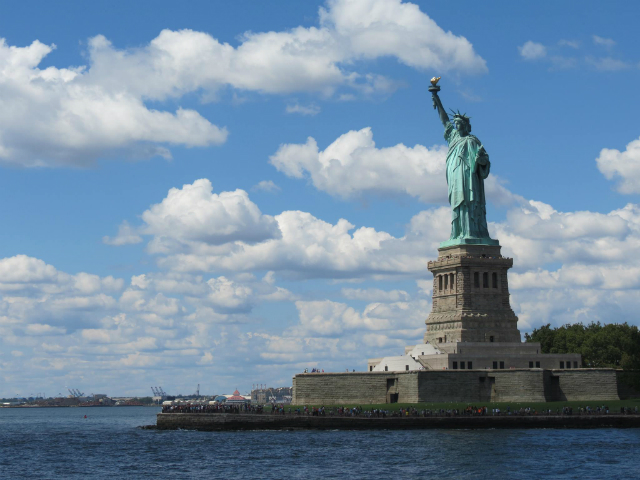 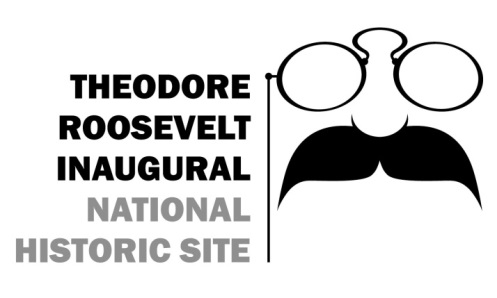 641 Delaware Avenue, Buffalo, NY 14202 · www.trsite.org · 716-884-0095By Buffalo City School District teachers Krista Caruso, Claire Szymkowiak, Laura Lazeration, and Ann OparaImmigration-Grade 4 	By Buffalo City School District teachers Krista Caruso, Claire Szymkowiak, Laura Lazeration, and Ann OparaInquiry Design Model (IDM) Blueprint™Inquiry Design Model (IDM) Blueprint™Inquiry Design Model (IDM) Blueprint™Inquiry Design Model (IDM) Blueprint™Inquiry Design Model (IDM) Blueprint™Compelling QuestionWere immigrants who came to the United States treated fairly and respectfully by the government during Theodore Roosevelt’s presidency?Were immigrants who came to the United States treated fairly and respectfully by the government during Theodore Roosevelt’s presidency?Were immigrants who came to the United States treated fairly and respectfully by the government during Theodore Roosevelt’s presidency?Were immigrants who came to the United States treated fairly and respectfully by the government during Theodore Roosevelt’s presidency?Standards and Practices4.7 IMMIGRATION AND MIGRATION FROM THE EARLY 1800S TO THE PRESENT: Many people have immigrated and migrated to New York State, contributing to its cultural growth and development. -Gathering, Using, and Interpreting Evidence  -Chronological Reasoning and Causation -Comparison and Contextualization -Civic Participation4.7 IMMIGRATION AND MIGRATION FROM THE EARLY 1800S TO THE PRESENT: Many people have immigrated and migrated to New York State, contributing to its cultural growth and development. -Gathering, Using, and Interpreting Evidence  -Chronological Reasoning and Causation -Comparison and Contextualization -Civic Participation4.7 IMMIGRATION AND MIGRATION FROM THE EARLY 1800S TO THE PRESENT: Many people have immigrated and migrated to New York State, contributing to its cultural growth and development. -Gathering, Using, and Interpreting Evidence  -Chronological Reasoning and Causation -Comparison and Contextualization -Civic Participation4.7 IMMIGRATION AND MIGRATION FROM THE EARLY 1800S TO THE PRESENT: Many people have immigrated and migrated to New York State, contributing to its cultural growth and development. -Gathering, Using, and Interpreting Evidence  -Chronological Reasoning and Causation -Comparison and Contextualization -Civic ParticipationStaging the QuestionListen to the song “Don’t Bite The Hand That Feeds You” Leo Fiest, New York 1915 and brainstorm the theme or message of the songSource A: https://www.loc.gov/resource/ihas.100007833.0/?sp=4Listen to the song “Don’t Bite The Hand That Feeds You” Leo Fiest, New York 1915 and brainstorm the theme or message of the songSource A: https://www.loc.gov/resource/ihas.100007833.0/?sp=4Listen to the song “Don’t Bite The Hand That Feeds You” Leo Fiest, New York 1915 and brainstorm the theme or message of the songSource A: https://www.loc.gov/resource/ihas.100007833.0/?sp=4Listen to the song “Don’t Bite The Hand That Feeds You” Leo Fiest, New York 1915 and brainstorm the theme or message of the songSource A: https://www.loc.gov/resource/ihas.100007833.0/?sp=4Supporting Question 1 Supporting Question 1 Supporting Question 1 Supporting Question 2 Supporting Question 3 What types of crimes were immigrants being convicted of in New York State during this time era?What types of crimes were immigrants being convicted of in New York State during this time era?What types of crimes were immigrants being convicted of in New York State during this time era?What types of societal contributions were immigrant groups making to New York and other areas during this time era?What effects could boycotting specific immigrant groups have on an area’s economic and cultural growth & development?Formative Performance TaskFormative Performance TaskFormative Performance TaskFormative Performance TaskFormative Performance TaskAnalyze the sources and answer the following questions:1. What was the only crime that Chinese people in Buffalo had been charged with, to the reporter’s knowledge?2. Why do you think the reporter in Source A felt smuggling was a “violation of the technical but not moral law?”3. What can you infer about the U.S. government’s treatment of the Chinese?Analyze the sources and answer the following questions:1. What was the only crime that Chinese people in Buffalo had been charged with, to the reporter’s knowledge?2. Why do you think the reporter in Source A felt smuggling was a “violation of the technical but not moral law?”3. What can you infer about the U.S. government’s treatment of the Chinese?Analyze the sources and answer the following questions:1. What was the only crime that Chinese people in Buffalo had been charged with, to the reporter’s knowledge?2. Why do you think the reporter in Source A felt smuggling was a “violation of the technical but not moral law?”3. What can you infer about the U.S. government’s treatment of the Chinese?Analyze the sources and write a paragraph describing the types of societal contributions immigrants made during this time period.Make a claim with evidence as to why the US Government created boycotts against certain ethnic groups represented by immigrants.Featured SourcesFeatured SourcesFeatured SourcesFeatured SourcesFeatured SourcesSource A: “Buffalo’s Chinese Residents,” Buffalo Times January 18, 1902http://digitalcollections.archives.nysed.gov/index.php/Detail/Occurrence/Show/occurrence_id/1253Source B: Letter from the Buffalo New York Chinese Inspector in Chargehttp://digitalcollections.archives.nysed.gov/index.php/Detail/Occurrence/Show/occurrence_id/1246Source C: Chinese smuggling into US via Canadahttp://digitalcollections.archives.nysed.gov/index.php/Detail/Occurrence/Show/occurrence_id/1248Source A: “Buffalo’s Chinese Residents,” Buffalo Times January 18, 1902http://digitalcollections.archives.nysed.gov/index.php/Detail/Occurrence/Show/occurrence_id/1253Source B: Letter from the Buffalo New York Chinese Inspector in Chargehttp://digitalcollections.archives.nysed.gov/index.php/Detail/Occurrence/Show/occurrence_id/1246Source C: Chinese smuggling into US via Canadahttp://digitalcollections.archives.nysed.gov/index.php/Detail/Occurrence/Show/occurrence_id/1248Source A: “Buffalo’s Chinese Residents,” Buffalo Times January 18, 1902http://digitalcollections.archives.nysed.gov/index.php/Detail/Occurrence/Show/occurrence_id/1253Source B: Letter from the Buffalo New York Chinese Inspector in Chargehttp://digitalcollections.archives.nysed.gov/index.php/Detail/Occurrence/Show/occurrence_id/1246Source C: Chinese smuggling into US via Canadahttp://digitalcollections.archives.nysed.gov/index.php/Detail/Occurrence/Show/occurrence_id/1248Source A: Italian Marble Workershttp://www.rochesterhistorical.org/industry/mining/verde-antique-marble/(turn into caption-were very skilled workers, desired skill to mine marble, from Italy)Source B: Chinese BusinessmenRestaurant, Laundry, Merchant Associationhttp://digitalcollections.archives.nysed.gov/index.php/Detail/Occurrence/Show/occurrence_id/1249http://digitalcollections.archives.nysed.gov/index.php/Detail/Occurrence/Show/occurrence_id/1252http://digitalcollections.archives.nysed.gov/index.php/Detail/Occurrence/Show/occurrence_id/1251Source A: Japanese/Chinese Boycotthttp://digitalcollections.archives.nysed.gov/index.php/Detail/Occurrence/Show/occurrence_id/1267Source B: Chinese Must GO!http://digitalcollections.archives.nysed.gov/index.php/Detail/Occurrence/Show/occurrence_id/1264Source C: Placing the blame on immigrantshttps://www.loc.gov/resource/cph.3g05739/Source D: Restricting ImmigrationImmigration Acts of 1900shttp://www.emmigration.info/us-immigration-laws-1900's.htmSummative Performance Task ArgumentARGUMENT: Were immigrants who came to the United States treated fairly and respectfully by the government during Theodore Roosevelt’s presidency? Construct an argument supported with evidence that addresses the aforementioned question.ARGUMENT: Were immigrants who came to the United States treated fairly and respectfully by the government during Theodore Roosevelt’s presidency? Construct an argument supported with evidence that addresses the aforementioned question.ARGUMENT: Were immigrants who came to the United States treated fairly and respectfully by the government during Theodore Roosevelt’s presidency? Construct an argument supported with evidence that addresses the aforementioned question.Summative Performance Task ExtensionEXTENSION: Participate in a class discussion about whether or not immigrants are treated fairly and respectfully by the government in today’s world.EXTENSION: Participate in a class discussion about whether or not immigrants are treated fairly and respectfully by the government in today’s world.EXTENSION: Participate in a class discussion about whether or not immigrants are treated fairly and respectfully by the government in today’s world.Taking Informed ActionUNDERSTAND: Identify a	prominent immigrant group in the local community or region.ASSESS: Research and assess the experiences and governmental treatments of the selected immigrant group.ACT: Use the research to create a	digital information session for children emigrating to their community.UNDERSTAND: Identify a	prominent immigrant group in the local community or region.ASSESS: Research and assess the experiences and governmental treatments of the selected immigrant group.ACT: Use the research to create a	digital information session for children emigrating to their community.UNDERSTAND: Identify a	prominent immigrant group in the local community or region.ASSESS: Research and assess the experiences and governmental treatments of the selected immigrant group.ACT: Use the research to create a	digital information session for children emigrating to their community.UNDERSTAND: Identify a	prominent immigrant group in the local community or region.ASSESS: Research and assess the experiences and governmental treatments of the selected immigrant group.ACT: Use the research to create a	digital information session for children emigrating to their community.